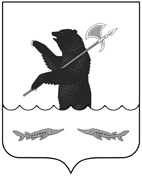 МУНИЦИПАЛЬНЫЙ СОВЕТ РЫБИНСКОГО МУНИЦИПАЛЬНОГО РАЙОНАвторого созываР Е Ш Е Н И Еот 25 декабря 2014 года 									 №  671О  Положении  о порядке возмещения расходов, связанных с осуществлением полномочий, депутатам Муниципального Совета Рыбинского муниципального районаВ соответствии с  Федеральным законом от 06.10.2003 № 131-ФЗ «Об общих принципах организации местного самоуправления в Российской Федерации», Законом Ярославской области от 08.05.2014 № 13-з «О гарантиях осуществления полномочий депутата, члена выборного органа местного самоуправления, выборного должностного лица местного самоуправления Ярославской области», статьей 23 Устава Рыбинского муниципального района, Муниципальный Совет Рыбинского муниципального районаР Е Ш И Л:1. Утвердить Положение о порядке возмещения расходов, связанных с осуществлением полномочий, депутатам Муниципального Совета Рыбинского муниципального района (приложение).2. Признать утратившими силу:- решение муниципального Совета Рыбинского муниципального района от 25.05.2006 № 38 «О Положении о гарантиях осуществления депутатских полномочий депутатами муниципального Совета Рыбинского муниципального района»;- решение муниципального Совета Рыбинского муниципального района от 28.12.2007 № 237 «О приведении в соответствие с действующим законодательством Положения о гарантиях осуществления депутатских полномочий депутатами муниципального Совета Рыбинского муниципального района»;- решение муниципального Совета Рыбинского муниципального района от 29.10.2009 № 507 «О внесении изменений в решение муниципального Совета Рыбинского муниципального района от 25.05.2006 № 38 «О Положении о гарантиях осуществления депутатских полномочий депутатами муниципального Совета Рыбинского муниципального района»;- решение муниципального Совета Рыбинского муниципального района от 28.11.2013 № 534 «О внесении изменений в решение Муниципального Совета Рыбинского муниципального района от 25.05.2006 N 38 «О Положении о гарантиях осуществления депутатских полномочий депутатами Муниципального Совета Рыбинского муниципального района».3. Опубликовать настоящее решение в газете "Новая жизнь".4. Настоящее решение вступает в силу с 01 января 2015 года.5. Контроль за исполнением настоящего решения возложить на постоянную комиссию по вопросам местного самоуправления (председатель - Жемеров П.А.).Председатель Муниципального Совета 		Глава РыбинскогоРыбинского муниципального района 			муниципального района                                                          М.А. Качков 		                                      А.Н. КитаевПриложениек решению Муниципального Совета Рыбинского муниципального района от 25.12.2014  №  671.Положениео порядке ВОЗМЕЩЕНИЯ РАСХОДОВ, СВЯЗАННЫХ С ОСУЩЕСТВЛЕНИЕМ полномочий, депутатаМ Муниципального Совета Рыбинского муниципального районаОБЩИЕ ПОЛОЖЕНИЯНастоящее Положение о порядке возмещения расходов, связанных с осуществлением полномочий, депутатам Муниципального Совета Рыбинского муниципального района (далее также - Положение) разработано в целях реализации  депутатами Муниципального Совета Рыбинского муниципального района (далее также – депутат Муниципального Совета) гарантии возмещения расходов, связанных с осуществлением полномочий.2. ПОРЯДОК И РАЗМЕР ВОЗМЕЩЕНИЯ РАСХОДОВ, СВЯЗАННЫХ С ОСУЩЕСТВЛЕНИЕМ ПОЛНОМОЧИЙ, ДЕПУТАТАМ РЫБИНСКОГО МУНИЦИПАЛЬНОГО РАЙОНА2.1. Депутату Муниципального Совета на основании письменного заявления ежемесячно возмещаются расходы в размере не более 6 000,00 рублей, направляемые на:1) изготовление печатной продукции, содержащей информацию, связанную с его деятельностью;2) аренду помещений для встреч с избирателями;3) оплату услуг, оказываемых депутату Муниципального Совета для обеспечения деятельности в избирательном округе гражданами, на основе гражданско-правовых договоров;4) поощрение помощников депутатов Муниципального Совета;5) использование личных транспортных средств в целях исполнения депутатских полномочий в следующих случаях:а) для участия в заседаниях Муниципального Совета Рыбинского муниципального района, работе его постоянных и временных комиссий, рабочих групп;б) для выполнения поручений Муниципального Совета Рыбинского муниципального района и его постоянных рабочих органов, рабочих групп;в) для работы в избирательном округе, встреч с избирателями;г) для участия в мероприятиях, проводимых органами местного самоуправления Рыбинского муниципального района.2.2. Депутату Муниципального Совета также выплачивается компенсация за время фактического освобождения от выполнения производственных или служебных обязанностей в связи с осуществлением депутатской деятельности в соответствии с трудовым законодательством Российской Федерации путем оплаты среднемесячного заработка, но не более трех рабочих дней.2.3. Остаток предельного размера средств для возмещения расходов предыдущего периода (месяца) на следующий период (месяц) не переходит.2.4. Для возмещения расходов, предусмотренных пунктами 2.1., 2.2. настоящего Положения, депутат Муниципального Совета ежемесячно не позднее 15 числа месяца, следующего за отчетным, представляет в Муниципальный Совет Рыбинского муниципального района заявление по прилагаемой форме и документы, подтверждающие понесенные расходы:1) для возмещения расходов на изготовление печатной продукции, содержащей информацию, связанную с его деятельностью:- копию договора;- копию акта выполненных работ за отчетный период;- копию документа, подтверждающего оплату по договору.2) для возмещения расходов по аренде помещений для встреч с избирателями:- копию договора аренды, заключенного в соответствии с законодательством Российской Федерации;- копию документа, подтверждающего оплату по договору.Возмещению не подлежат расходы, связанные с проведением капитального ремонта помещения, используемого для встреч с избирателями, и приобретением основных средств.Депутат Муниципального Совета обязан уведомить Муниципальный Совет Рыбинского муниципального района о расторжении договора аренды или об изменении его условий, если это повлечет изменение размера и (или) прекращение возмещения расходов.3) для возмещения расходов на оплату услуг лиц, привлекаемых по гражданско-правовым договорам для обеспечения деятельности Депутата Муниципального Совета в избирательном округе:- копию договора;- копию акта выполненных работ за отчетный период;- копию документа, подтверждающего оплату по договору.4) для возмещения расходов на поощрение помощников Депутата Муниципального Совета: - копию документа, подтверждающего расходы (поощрение).Возмещению подлежат расходы в размере не более 1 000 рублей в месяц на одного помощника.5) для возмещения расходов на использование личных транспортных средств в целях исполнения депутатских полномочий:- перечень случаев использования личного транспорта в целях исполнения депутатских полномочий, даты, маршруты следования и пройденного транспортным средством пути;- копию свидетельства о регистрации личного транспортного средства (заверяется в установленном порядке или представляется с предъявлением оригинала) и документы, подтверждающие расходы на эксплуатацию личного транспортного средства в целях исполнения депутатских полномочий (затраты на горюче-смазочные материалы).Депутату Муниципального Совета, использующему личное транспортное средство в целях исполнения депутатских полномочий по доверенности его собственника, расходы возмещаются в порядке, установленном настоящим Положением, с представлением копии доверенности или копии страхового полиса обязательного страхования гражданской ответственности владельца транспортного средства (заверяются в установленном порядке или представляются с предъявлением оригинала).6) для возмещения расходов, связанных с освобождением от выполнения производственных или служебных обязанностей в связи с осуществлением депутатской деятельности:- копию трудового договора;- копию трудовой книжки с записью о работе на момент возмещения расходов;- справку с места работы о размере среднемесячного заработка;- копию табеля учета рабочего времени (иного документа), подтверждающего освобождение депутата Муниципального Совета от выполнения производственных или служебных обязанностей в день, за который производится оплата.2.5. Расходы возмещаются в срок до 25 числа месяца, следующего за отчетным, на основании личного заявления депутата Муниципального Совета, поданного на имя Председателя Муниципального Совета Рыбинского муниципального района, и подтверждающих расходы документов.Возмещение расходов, связанных с осуществлением полномочий депутата, осуществляется путем перечисления денежных средств на счета, открытые депутатами в кредитных организациях, либо путем выплаты наличных денежных средств.2.6. Возмещение расходов, связанных с осуществлением полномочий депутата Муниципального Совета и предусмотренных настоящим Положением, осуществляется за счет средств бюджета Рыбинского муниципального района.ПриложениеК ПоложениюПредседателю Муниципального Совета Рыбинского муниципального района___________________________ (фамилия, имя, отчество)___________________________Депутата Муниципального СоветаРыбинского муниципального района___________________________ (фамилия, имя, отчество)___________________________ЗаявлениеВ соответствии с Положением о порядке  предоставления  гарантий осуществления полномочий депутата Рыбинского муниципального района и на основании прилагаемых подтверждающих документов прошу произвести возмещение расходов за __________20__ года, в размере ______________ рублей, в том числе расходов, связанных с:1) изготовлением печатной продукции в сумме __________________ рублей_______________________________________________________________________(наименование прилагаемых документов: копия договора, копия акта выполненных работ за отчетный период, копия документа, подтверждающего оплату по договору)2) арендой помещений для встреч с избирателями в сумме _________ рублей____________________________________________________________________     (наименование прилагаемых документов: копия договора аренды, копия               документа, подтверждающего оплату по договору)3) оплатой  услуг, оказываемых депутату Муниципального Совета Рыбинского муниципального района для  обеспечения  деятельности в избирательном округе гражданами, на основе гражданско-правовых договоров в сумме _________ рублей_______________________________________________________________________      (наименование прилагаемых документов: копия договора, копия акта           выполненных работ за отчетный период, копия документа,                    подтверждающего оплату по договору)4)  поощрением  помощников  депутата  Муниципального Совета Рыбинского муниципального района в сумме _________________ рублей_______________________________________________________________________   (наименование прилагаемого документа: копия документа, подтверждающего                            расходы (поощрение)5)  использованием  личных  транспортных  средств  в  целях  исполнения депутатских полномочий в сумме ________________ рублей    - машины_______________________________________________________    - расход топлива на 100 км ____________________________________________(распоряжение Министерства транспорта Российской Федерации от 14 марта 2008года  N  АМ-23-р  "О  введении  в действие методических рекомендаций "Нормырасхода топлива и смазочных материалов на автомобильном транспорте")    - перечень  случаев использования личного транспорта в целях исполнения депутатских   полномочий,   даты,   маршруты   следования   и   пройденного транспортным средством пути_______________________________________________________________________(наименование прилагаемых документов: копия свидетельства о регистрации личного транспортного средства или копия доверенности, копия страхового полиса обязательного страхования гражданской ответственности владельца  транспортного средства, документы, подтверждающие расходы на эксплуатацию личного транспортного средства в целях исполнения депутатских полномочий (затраты на горюче-смазочные материалы)6)   возмещение  расходов,  связанных  с  освобождением  от  выполнения производственных  или  служебных  обязанностей  в  связи  с  осуществлением депутатской деятельности:_____________________________________________________________________   (наименование прилагаемых документов: копия трудового договора; копия трудовой книжки с записью о работе на момент возмещения расходов; справка   с места работы о размере среднемесячного заработка; копия табеля учета рабочего времени (иного документа), подтверждающего освобождение депутата     Муниципального Совета Рыбинского муниципального района от выполнения производственных или служебных обязанностей в день, за который производится оплата)                         _____________       __________________________                                 (подпись)          (имя, отчество, фамилия)______________    (дата)ДатаМаршрутПробег (км)